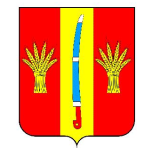 СОВЕТ НОВОАЛЕКСАНДРОВСКОГО МУНИЦИПАЛЬНОГО РАЙОНА СТАВРОПОЛЬСКОГО КРАЯ ТРЕТЬЕГО СОЗЫВАРЕШЕНИЕ01 июля 2015 г.                                                                                    № 15/80/253г. НовоалександровскОб установлении размера родительской платы за присмотр и уход за детьми в муниципальных образовательных организациях Новоалександровского муниципального района, реализующих основную общеобразовательную программу дошкольного образованияВ соответствии с Федеральным законом от 06.10.2003 г. № 131-ФЗ «Об общих принципах организации местного самоуправления в Российской Федерации», Уставом Новоалександровского муниципального района Ставропольского краяСовет Новоалександровского муниципального района Ставропольского краяРЕШИЛ:1. Установить с 1 января 2016 года размер родительской платы за присмотр и уход за детьми в муниципальных образовательных организациях Новоалександровского муниципального района, реализующих основную общеобразовательную программу дошкольного образования на одного ребенка в месяц при режиме работы:- полного дня (12-часового пребывания) - 1000 рублей;- сокращенного дня (10-часового пребывания) - 900 рублей.2. Решение Совета Новоалександровского муниципального района Ставропольского края третьего созыва 13 августа 2013 года № 5/90 «Об установлении размера родительской платы за присмотр и уход за детьми в муниципальных образовательных учреждениях Новоалександровского муниципального района, реализующих основную общеобразовательную программу дошкольного образования» считать утратившим силу.3. Родительская плата не взимается за присмотр и уход для детей с общим недоразвитием речи в логопедических группах, воспитывающихся в муниципальных образовательных организациях, реализующих образовательную программу дошкольного образования.4. Настоящее решение подлежит официальному опубликованию в муниципальной газете «Новоалександровский вестник» и размещению на официальном сайте органов местного самоуправления Новоалександровского муниципального района Ставропольского края и вступает в силу с 1 января 2016 года.Глава Новоалександровского муниципального района, председатель Совета Новоалександровскогомуниципального района Ставропольского края                             С.Г. Нешев